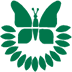 OBRAZAC ZA PRIJAVUZainteresovan(a) sam za sledeću temu(e) (podvuci):Fiziologija životinja i čovekaEvoluciona biologija i genetikaBotanika i fiziologija biljkaMolekularna biologija i biohemijaMikrobiologijaEkologijaBiofizikaZoologijaMikologija i algologijaPreliminarni naslov rada (ukoliko planirate više radova, molimo vas unesite sve naslove):Datum:PrezimePrezimeImeZvanje i pozicijaZvanje i pozicijaZvanje i pozicijaInstitucijaInstitucijaInstitucijaAdresaAdresaAdresaGrad i poštanski brojGrad i poštanski brojGrad i poštanski brojGrad i poštanski brojTelefonE-mail: